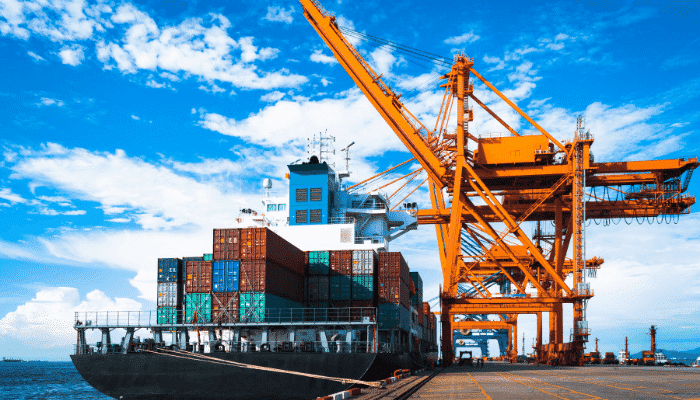 	                                     Training ParametersProgram OverviewThis section summarizes the end objectives of the program along with its duration.Training OutcomesAt the end of the program, the learner will be able to: Plan yard activities and allocate resources by analysing vessel docking and cargo movement plans.Plan container management by tracking its position and usage by using IT systems.Plan and implement container maintenance by analysing its usage.Analyse container availability and usage and plan for stuffing/destuffing operation.Prepare necessary documentation for container handling.Apply the necessary precautions while handling dangerous and hazardous goods.Inspect compliance to dangerous goods handling methods and guide teams.Comply to work place integrity, ethical and regulatory practices.Manage workplace for safe and healthy work environment by following and ensuring compliance to regulatory and safety norms.Generate business for the organisation and manage relationships with stakeholders.Analyse cargo ageing and space occupied in yard and plan cargo movement.Supervise safe and secure cargo movement and prepare the necessary reports and documentation.Compulsory ModulesThe table lists the modules, their duration and mode of delivery.Option ModulesThe table lists the option modules, their duration and mode of delivery.Option 1: Yard and Cargo HandlingModule DetailsModule 1: Introduction to CFS and ICD SupervisorMapped to Bridge ModuleTerminal Outcomes: Describe the basic structure and function of supply chainDetail the various functions of a CFS and ICD Supervisor	Module 2: Resource Allocation and Yard Operations ManagementMapped to LSC/N3501, v1.0Terminal Outcomes: Detail the steps involved in resource allocation and yard operations managementModule 3: Shipment Tracking SystemMapped to LSC/N3507, V1.0Terminal Outcomes: Detail the steps to be followed for effective shipment trackingModule 4: Yard PlanningMapped to LSC/N3503, V1.0Terminal Outcomes: Detail the steps to be followed for effective yard planning as per SOPModule 5: Container Utilization PlanningMapped to LSC/N3509, V1.0Terminal Outcomes: Detail the steps to be followed for optimum container utilization as per SOPModule 6: Container MaintenanceMapped to LSC/N3510, V1.0Terminal Outcomes: Detail the steps to be followed for efficient maintenance of containerModule 7: Handling of Hazardous GoodsMapped to LSC/N3504, V1.0Terminal Outcomes: Demonstrate the steps to be followed for safe handling of hazardous goodsModule 8: Guidelines on integrity and ethicsMapped to LSC/N9904, v1.0Terminal Outcomes: Explain the concepts of integrity, ethicsDetail the various regulatory requirements related to logistics industryModule 9 : Compliance to health, safety and security normsMapped to LSC/N9905, v1.0Terminal Outcomes: Describe health, safety, and security procedures in warehouseDemonstrate the inspection procedure to ensure appropriate and safe conditions of activity area and equipmentIllustrate the standard protocol to be followed during emergency situations, accidents and breach of safetyModule 10: Employability SkillsMapped to DGT/VSQ/N0102, v1.0Terminal Outcomes: Discuss the Employability Skills required for jobs in various industriesExplain the constitutional values, including civic rights and duties, citizenship, responsibility towards society and personal values and ethics such as honesty, integrity, caring and respecting others that are required to become a responsible citizenDiscuss how to identify opportunities for potential business, sources of funding and associated financial and legal risks with its mitigation planModule 11: Yard Planning and Cargo Handling Mapped to LSC/N3502, v1.0Terminal Outcomes: Detail the process of yard planning and cargo handling as per SOPAnnexureTrainer RequirementsAssessor RequirementsAssessment StrategyThe emphasis is on ‘learning-by-doing' and practical demonstration of skills and knowledge based on the performance criteria. Accordingly, assessment criteria for each job role is set and made available in qualification pack.The assessment papers for both theory and practical would be developed by Subject Matter Experts (SME) hired by Logistics Sector Skill Council or with the LSC accredited Assessment Agency as per the assessment criteria mentioned in the Qualification Pack. The assessments papers would also be checked for the various outcome-based parameters such as quality, time taken, precision, tools & equipment requirement etc.Each NOS in the Qualification Pack (QP) is assigned a relative weightage for assessment based on the criticality of the NOS. Therein each Element/Performance Criteria in the NOS is assigned marks on relative importance, criticality of function and training infrastructure.The following tools would be used for final assessment:Practical Assessment: This comprises of a creation of mock environment in the skill lab which is equipped with all equipment required for the qualification pack.Candidate's soft skills, communication, aptitude, safety consciousness, quality consciousness etc. is ascertained by observation and marked in observation checklist. The outcome is measured against the specified dimensions and standards to gauge the level of their skill achievements.Viva/Structured Interview: This tool is used to assess the conceptual understanding and the behavioral aspects with regard to the job role and the specific task at hand. It also includes questions on safety, quality, environment, and equipment etc.On-Job Training: OJT would be evaluated based on standard log book capturing departments worked on, key observations of learner, feedback and remarks of supervisor or mentor.Written Test: Question paper consisting of 100 MCQs (Hard:40, Medium:30 and Easy: 30) with questions from each element of each NOS. The written assessment paper is comprised of following types of questions:True / False StatementsMultiple Choice QuestionsMatching Type Questions.Fill in the blanksScenario based QuestionsIdentification QuestionsQA Regarding Assessors:Assessors are selected as per the “eligibility criteria” laid down by LSC for assessing each job role. The assessors selected by Assessment Agencies are scrutinized and made to undergo training and introduction to LSC Assessment Framework, competency based assessments, assessors guide etc. LSC conducts “Training of Assessors” program from time to time for each job role and sensitize assessors regarding assessment process and strategy which is outlined on following mandatory parameters:Guidance regarding NSQFQualification Pack StructureGuidance for the assessor to conduct theory, practical and viva assessmentsGuidance for trainees to be given by assessor before the start of the assessments.Guidance on assessments process, practical brief with steps of operations practical observation checklist and mark sheetViva guidance for uniformity and consistency across the batch.Mock assessmentsSample question paper and practical demonstrationReferencesGlossaryAcronyms and AbbreviationsModel Curriculum    QP Name: CFS and ICD Supervisor (Options – Yard and Cargo Handling)QP Code: LSC/Q3502QP Version: 2.0 NSQF Level: 5Model Curriculum Version: 2.0 Logistics Sector Skill Council|| Logistics Sector Skill Council, Ground Floor, Temple Tower, No.476, Anna Salai, Nandanam, Chennai, Tamil Nadu 600035Sector LogisticsSub-Sector
 Ports Terminals, ICD and CFSOccupation
 Port Operations CoordinationCountry
 IndiaNSQF Level
 5Aligned to NCO/ISCO/ISIC Code
 NCO – 2015 – 1324.02 and ISCO – 08 – 1324Minimum Educational Qualiﬁcation and Experience 
 Completed 1st year of UG (UG Certificate) or                                                      Pursuing 2nd year of UG 
or Completed 1st year of diploma (after 12th) 
or Pursuing 2nd year of 2-year diploma after 12th 
or 12th pass with 1 year Vocational Education & training (NTC or NAC or CITS) 
or Completed 3 year diploma after 10th + 1 year relevant experience 
or 12th Grade pass + 2 year relevant experience 
or 10th Grade pass + 4 year relevant experience 
or Certificate-NSQF (Cargo equipment handler - level 4) with minimum education as 8th Grade pass + 3 year  relevant experience 
or Previous relevant Qualification of NSQF Level 4.5 + 1.5 year  relevant experience                                                                                                           Pre-Requisite License or Training 
 NAMinimum Job Entry Age
 21Last Reviewed On 
 NANext Review Date
 NANSQC Approval Date
 NAQP Version 
 2.0Model Curriculum Creation Date
02-08-2022Model Curriculum Valid Up to Date
02-08-2025Model Curriculum Version 
2.0Minimum Duration of the Course
540 hrsMaximum Duration of the Course
600 hrsNOS and Module DetailsTheoryDurationPracticalDurationOn-the-Job Training Duration (Mandatory)On-the-Job Training Duration (Recommended)Total DurationBridge Module201030Module 1: Introduction to CFS and ICD Supervisor201030	LSC/N3501 – Allocate resources and streamline operations at yardV1.052035560Module 2: Resource allocation and yard operations management2035560LSC/N3507– Yard planning and cargo handlingV1.052035560Module 3: Shipment tracking system2035560LSC/N3503 Plan and ensure optimal utilization of yard space V1.052035560Module 4: Yard planning2035560LSC/N3509 – Plan and ensure optimal utilization of yard space V1.052035560Module 5: Container utilization planning2035560LSC/N3510 – Plan and execute repair and maintenance of containers V1.052035560Module 6: Container Maintenance2035560LSC/N3504- Handle hazardous goodsV1.052035560Module 7: Handling of hazardous goods2035560LSC/N9904- Maintain and monitor integrity and ethics in operationsV1.05102030Module 8: Guidelines on integrity and ethics102030LSC/N9905– Follow and monitor health, safety and security proceduresV1.05204060Module 9: Compliance to health, safety and security norms204060Employability SkillsDGT/VSQ/N0102303060Total Duration20031030540NOS and Module DetailsTheoryDurationPracticalDurationOn-the-Job Training Duration (Mandatory)On-the-Job Training Duration (Recommended)Total DurationLSC/N9701 – Yard planning and cargo handlingV1.05303060Module 10: Yard planning and cargo handling303060Total Duration303060Duration: 20:00Duration: 10:00Theory – Key Learning OutcomesPractical – Key Learning OutcomesClassify the components of supply chain and logistics sectorDetail the various sub-sectors and the opportunities in themDetail activities in Ports, CFS, ICDExplain job roles in Ports, CFS, ICDDetail your job role as CFS and ICD Supervisor and its interface with other job rolesIdentify various activities in Ports, CFS, ICDIdentify job roles in Ports, CFS, ICDIdentify the various MHEs and equipment used in Ports, CFS, ICDClassroom AidsClassroom AidsCharts, Models, Video presentation, Flip Chart, Whiteboard/Smart Board, Marker, Board eraserCharts, Models, Video presentation, Flip Chart, Whiteboard/Smart Board, Marker, Board eraserTools, Equipment and Other Requirements Tools, Equipment and Other Requirements Duration: 20:00Duration: 35:00Theory – Key Learning OutcomesPractical – Key Learning OutcomesDiscuss the process of preparing yard working plan and resource allocation Explain cargo/container movement plan to the teamDiscuss the cargo loading/unloading processDevelop preventive and corrective action plans for deviationsDescribe handling of hazardous cargoExplain relationship elements among shipping companies, freight operators, vessel, port authorities and other agenciesDiscuss operational process for improving efficiencyPrepare yard working plan and resource allocation plan based on requirementsExplain cargo/container movement plan to the teamPerform cargo loading/unloading processDevelop preventive and corrective action plans for deviationsInspect compliance to hazardous cargo handling proceduresIdentify relationship elements among shipping companies, freight operators, vessel, port authorities and other agenciesExamine yard for compliance to cleanliness, and SOP normsWrite operational process for improving efficiencyClassroom AidsClassroom AidsCharts, Models, Video presentation, Flip Chart, Whiteboard/Smart Board, Marker, Board eraserCharts, Models, Video presentation, Flip Chart, Whiteboard/Smart Board, Marker, Board eraserTools, Equipment and Other Requirements Tools, Equipment and Other Requirements Computers, MIS, ERP, performance review softwares, budgeting and forecasting softwares Computers, MIS, ERP, performance review softwares, budgeting and forecasting softwares Duration: 20:00Duration: 35:00Theory – Key Learning OutcomesPractical – Key Learning OutcomesUse IT/ERP system to track container movementExamine yard inspection reports and EPR information for accuracyPrepare plan for manpower and equipment resources for global container handlingReport container movement in ERP systemDevise corrective and preventive actions for container mishandlingPerform trend analysis of order processing, website hits, procurement, delivery, seasonality, reverse logistics etc.Prepare sales forecasts and the associated resource requirement for fulfilment of demandCoordinate with other department to get update on forecastPrepare contingency plans for managing variability of forecastsClassroom AidsClassroom AidsCharts, Models, Video presentation, Flip Chart, Whiteboard/Smart Board, Marker, Board eraserCharts, Models, Video presentation, Flip Chart, Whiteboard/Smart Board, Marker, Board eraserTools, Equipment and Other Requirements Tools, Equipment and Other Requirements Computers, MIS, ERP, performance review softwares, budgeting and forecasting softwares Computers, MIS, ERP, performance review softwares, budgeting and forecasting softwares Duration: 20:00Duration: 35:00Theory – Key Learning OutcomesPractical – Key Learning OutcomesExplain the process of analyzing usage of yard space Compute storage space based on container categoryExplain ageing analysis of containers in yardExplain container storage methods in yardDiscuss hazardous goods handling practicesDescribe the preparation of cargo movement plan and vessel berthing planReport cargo movement, damages, plan vs performance, accidents, ageing etc.Use IT tools for documentationInspect the fulfilment/deliver center for the availability of product Allocate the orders to alternate FC/DC if the products are not available in the original FC/DCEstablish relationship with transporter to ensure timely delivery of materialInspect the damage goodsPerform item replacement processInspect packaging for compliance to SOP as per productManage inventory of product/ defective returnsPrepare periodic order processing performance reportsClassroom AidsClassroom AidsCharts, Models, Video presentation, Flip Chart, Whiteboard/Smart Board, Marker, Board eraserCharts, Models, Video presentation, Flip Chart, Whiteboard/Smart Board, Marker, Board eraserTools, Equipment and Other Requirements Tools, Equipment and Other Requirements Computers, MIS, ERP, performance review softwares, budgeting and forecasting softwares Computers, MIS, ERP, performance review softwares, budgeting and forecasting softwares Duration: 20:00Duration: 35:00Theory – Key Learning OutcomesPractical – Key Learning OutcomesDetail LCL and FCL loading and design container loading planExplain cargo segregation requirements in container stuffingDevelop container loading/unloading plan Allocate manpower, material and MHE requirement for container loading/unloadingReport plan vs performance, accidents, ageing etc.Use IT tools for documentationInspect product return for compliance to packaging standards, timelines and documentationCoordinate with transporter for delivery of retuned productPerform recycling, scrapping of returned productApprove product exchange to customer on a case-to-case basisPrepare reports on returns, reverse logistics, product damage, replacement/ cash return, pendingClassroom AidsClassroom AidsCharts, Models, Video presentation, Flip Chart, Whiteboard/Smart Board, Marker, Board eraserCharts, Models, Video presentation, Flip Chart, Whiteboard/Smart Board, Marker, Board eraserTools, Equipment and Other Requirements Tools, Equipment and Other Requirements Computers, MIS, ERP, performance review softwares, MHE Computers, MIS, ERP, performance review softwares, MHE Duration: 20:00Duration: 35:00Theory – Key Learning OutcomesPractical – Key Learning OutcomesTrack container ageing and their damage reports using ERPExplain the procedure for inspecting containers to categorise damages Detail repair and services required for container maintenancePlan budget for repair and service requirementExplain the procedure for inspecting repaired containers to certify fitness for usagedocument container damages and repairs in ERPCheck the documentation provided by supplier before unloading the goods Record quantity, spillages, breakages and other unloading related parametersInspect the goods before approvalMange sorting, segregation, storage, quarantine and documentation process for products receivedPrepare picklists based on order aggregationAllocate activities as per work plan and prioritiesManage timely pickup and delivery of products by transporters/ courier agenciesPrepare daily/ periodic/ ad-hoc reports to analyze performance of inbound and outbound operationsClassroom AidsClassroom AidsCharts, Models, Video presentation, Flip Chart, Whiteboard/Smart Board, Marker, Board eraserCharts, Models, Video presentation, Flip Chart, Whiteboard/Smart Board, Marker, Board eraserTools, Equipment and Other Requirements Tools, Equipment and Other Requirements Computers, MIS, ERP, performance review softwares, budgeting and forecasting softwares Computers, MIS, ERP, performance review softwares, budgeting and forecasting softwares Duration: 20:00Duration: 35:00Theory – Key Learning OutcomesPractical – Key Learning OutcomesDescribe hazardous goods classification and related class, labels and markingsDetail the various DG, IMDG and HAZCHEM codes for classificationExplain the loading, unloading, segregation and handling process for hazardous goods State the right PPE, safety and security measures to be used for handlingDetail the standard operating procedures (SOP) while handling dangerous and hazardous goodsExplain the appropriate movement and storage activities of hazardous goodsIdentify hazardous goods classification and related class, labels and markingsUse DG, IMDG and HAZCHEM codes for classificationPrepare for hazardous goods loading, unloading, segregation and handling process Identify the right PPE, safety and security measures to be used for handlingInspect adherence to standard operating procedures (SOP) while handling dangerous and hazardous goodsReview movement and storage activitiesReport compliance and deviationClassroom AidsClassroom AidsCharts, Models, Video presentation, Flip Chart, Whiteboard/Smart Board, Marker, Board eraserCharts, Models, Video presentation, Flip Chart, Whiteboard/Smart Board, Marker, Board eraserTools, Equipment and Other Requirements Tools, Equipment and Other Requirements Computers, MIS, ERP, performance review softwares, IMDG, HAZCHEM, DG codesComputers, MIS, ERP, performance review softwares, IMDG, HAZCHEM, DG codesDuration: 10:00Duration: 20:00Theory – Key Learning OutcomesPractical – Key Learning OutcomesDescribe the concepts of integrity, ethicsDetail the various regulatory requirements related to logistics industryExplain data and information security practicesIdentify corrupt practicesComply to regulatory requirementsPractice code of conduct and etiquettesDocument all integrity and ethics violationsExplain escalation matrix for reporting deviationPractice the principles of integrity and ethicsFollow the various regulatory requirements related to logistics industryPerform data and information security practicesIdentify corrupt practicesComply to regulatory requirementsPractice code of conduct and etiquettesDocument all integrity and ethics violationsReport deviation as per the escalation matrixClassroom AidsClassroom AidsCharts, Models, Video presentation, Flip Chart, Whiteboard/Smart Board, Marker, Board eraserCharts, Models, Video presentation, Flip Chart, Whiteboard/Smart Board, Marker, Board eraserTools, Equipment and Other Requirements Tools, Equipment and Other Requirements Duration: 20:00Duration: 40:00Theory – Key Learning OutcomesPractical – Key Learning OutcomesDetail health, safety and security procedures in warehouseDescribe the 5S to be followedExplain the inspection procedure to ensure appropriate and safe conditions of activity area and equipmentDiscuss unsafe working conditionsDescribe the inspection procedure to check safe handling of hazardous goodsDiscuss the standard protocol to be followed during emergency situations, accidents and breach pf safetyDocument health, safety and security violationsExplain the escalation matrix for reporting deviationFollow health, safety and security procedures in warehouseImplement 5S at workplaceInspect the activity area and equipment, for appropriate and safe conditionsIdentify unsafe working conditions Inspect adherence to standard operating procedures (SOP) while handling dangerous and hazardous goodsImplement standard protocol in case of emergency situations, accidents, and breach of safetyPrepare report on health, safety and security violationsReport deviation as per the escalation matrixClassroom AidsClassroom AidsCharts, Models, Video presentation, Flip Chart, Whiteboard/Smart Board, Marker, Board eraserCharts, Models, Video presentation, Flip Chart, Whiteboard/Smart Board, Marker, Board eraserTools, Equipment and Other Requirements Tools, Equipment and Other Requirements PPEs, MHEs like forklift, reach stacker, pallet truck, etc., barcode scanner, packing devices, packing material, markers and stationery, etc.PPEs, MHEs like forklift, reach stacker, pallet truck, etc., barcode scanner, packing devices, packing material, markers and stationery, etc.Duration: 30:00Duration: 30:00Theory – Key Learning OutcomesPractical – Key Learning OutcomesDiscuss the Employability Skills required for jobs in various industriesList different learning and employability related GOI and private portals and their usageExplain the constitutional values, including civic rights and duties, citizenship, responsibility towards society and personal values and ethics such as honesty, integrity, caring and respecting others that are required to become a responsible citizenDiscuss importance of relevant 21st century skills.Describe the benefits of continuous learning.Explain the importance of active listening for effective communicationDiscuss the significance of working collaboratively with others in a teamDiscuss the significance of escalating sexual harassment issues as per POSH act.List the common components of salary and compute income, expenditure, taxes, investments etc.Discuss the legal rights, laws, and aidsDescribe the role of digital technology in today’s lifeDiscuss the significance of displaying responsible online behaviour while browsing, using various social media platforms, e-mails, etc., safely and securelyExplain the types of entrepreneurship and enterprisesDiscuss how to identify opportunities for potential business, sources of funding and associated financial and legal risks with its mitigation planDescribe the 4Ps of Marketing-Product, Price, Place and Promotion and apply them as per requirementDetail the significance of analyzing different types and needs of customersExplain the significance of identifying customer needs and responding to them in a professional manner.Discuss the significance of maintaining hygiene and dressing appropriatelyExplain the significance of maintaining hygiene and confidence during an interviewList the steps for searching and registering for apprenticeship opportunitiesPractice different environmentally sustainable practices.Exhibit 21st century skills like Self-Awareness, Behaviour Skills, time management, critical and adaptive thinking, problem-solving, creative thinking, social and cultural awareness, emotional awareness, learning to learn etc. in personal or professional life.Demonstrate to use basic English sentences for everyday conversation in different contexts, in person and over the telephoneRead and interpret text written in basic EnglishWrite a short note/paragraph / letter/e -mail using basic EnglishCreate a career development plan with well-defined short- and long-term goalsCommunicate effectively using verbal and nonverbal communication etiquette.Demonstrate how to behave, communicate, and conduct oneself appropriately with all genders and PwDOutline the importance of selecting the right financial institution, product, and serviceDemonstrate how to carry out offline and online financial transactions, safely and securelyOperate digital devices and use the associated applications and features, safely and securelyCreate sample word documents, excel sheets and presentations using basic featuresUtilize virtual collaboration tools to work effectivelyDevise a sample business plan, for the selected business opportunityCreate a professional Curriculum Vitae (CV)Use various offline and online job search sources such as employment exchanges, recruitment agencies, and job portals respectivelyPerform a mock interviewClassroom AidsClassroom AidsCharts, Models, Video presentation, Flip Chart, Whiteboard/Smart Board, Marker, Board eraser, UPS, LCD Projector, Computer Tables & chairsCharts, Models, Video presentation, Flip Chart, Whiteboard/Smart Board, Marker, Board eraser, UPS, LCD Projector, Computer Tables & chairsTools, Equipment and Other Requirements Tools, Equipment and Other Requirements Computer (PC) with latest configurations – and Internet connection with standard operating system and standard word processor and worksheet software (Licensed) (all software should either be latest version or one/two version below), Scanner cum PrinterComputer (PC) with latest configurations – and Internet connection with standard operating system and standard word processor and worksheet software (Licensed) (all software should either be latest version or one/two version below), Scanner cum PrinterDuration: 30:00Duration: 30:00Theory – Key Learning OutcomesPractical – Key Learning OutcomesDiscuss the procedure to analyse yard space usage Detail the mechanism of allocating storage space Explain the concept of cargo ageing Describe cargo movement plan Detail the operational metrics for cargo movement activitiesDiscuss the various IT tools which are used for documentation Analyse yard space usage Allocate storage space based on goods/container categoryCompute cargo ageing in yard and take corrective actionDevelop cargo movement plan Measure operational metrics for cargo movement activitiesRecord cargo movement transactionsReport cargo movement metrics, damages, plan vs performance, accidents, ageing etc.Use IT tools for documentationClassroom AidsClassroom AidsCharts, Models, Video presentation, Flip Chart, Whiteboard/Smart Board, Marker, Board eraserCharts, Models, Video presentation, Flip Chart, Whiteboard/Smart Board, Marker, Board eraserTools, Equipment and Other Requirements Tools, Equipment and Other Requirements Computers, MIS, ERP, performance review softwares, budgeting and forecasting softwares Computers, MIS, ERP, performance review softwares, budgeting and forecasting softwares Trainer PrerequisitesTrainer PrerequisitesTrainer PrerequisitesTrainer PrerequisitesTrainer PrerequisitesTrainer PrerequisitesTrainer PrerequisitesMinimum Educational Qualification
SpecializationRelevant Industry Experience Relevant Industry Experience Training ExperienceTraining ExperienceRemarks Minimum Educational Qualification
SpecializationYearsSpecializationYearsSpecializationGraduate 4Ports, CFS, ICD2Ports, CFS, ICDTrainer CertificationTrainer CertificationDomain CertificationPlatform CertificationCertified for Job Role: “CFS and ICD Supervisor” mapped to QP: “LSC/Q3502, v2.0”. Minimum accepted score is 80%Recommended that the Trainer is certified for the Job Role: “Trainer”, mapped to the Qualification Pack: “MEP/Q2601”. Minimum accepted score is 80%Assessor PrerequisitesAssessor PrerequisitesAssessor PrerequisitesAssessor PrerequisitesAssessor PrerequisitesAssessor PrerequisitesAssessor PrerequisitesMinimum Educational Qualification 
SpecializationRelevant Industry ExperienceRelevant Industry ExperienceTraining/Assessment ExperienceTraining/Assessment ExperienceRemarks Minimum Educational Qualification 
SpecializationYearsSpecializationYearsSpecializationGraduate 3Ports, CFS, ICD1Ports, CFS, ICDAssessor CertificationAssessor CertificationDomain CertificationPlatform CertificationCertified for Job Role: “ CFS and ICD Supervisor” mapped to QP: “LSC/Q3502, v2.0”. Minimum accepted score is 80%Recommended that the Assessor is certified for the Job Role: “Assessor”, mapped to the Qualification Pack: “MEP/Q2601”. Minimum accepted score is 80%TermDescriptionDeclarative KnowledgeDeclarative knowledge refers to facts, concepts and principles that need to be known and/or understood in order to accomplish a task or to solve a problem. Key Learning OutcomeKey learning outcome is the statement of what a learner needs to know, understand and be able to do in order to achieve the terminal outcomes. A set of key learning outcomes will make up the training outcomes. Training outcome is specified in terms of knowledge, understanding (theory) and skills (practical application).OJT (M)On-the-job training (Mandatory); trainees are mandated to complete specified hours of training on siteOJT (R)On-the-job training (Recommended); trainees are recommended the specified hours of training on siteProcedural KnowledgeProcedural knowledge addresses how to do something, or how to perform a task. It is the ability to work, or produce a tangible work output by applying cognitive, affective or psychomotor skills. Training OutcomeTraining outcome is a statement of what a learner will know, understand and be able to do upon the completion of the training. Terminal OutcomeTerminal outcome is a statement of what a learner will know, understand and be able to do upon the completion of a module. A set of terminal outcomes help to achieve the training outcome.TermDescriptionQPQualification PackNSQFNational Skills Qualification FrameworkNSQCNational Skills Qualification CommitteeNOSNational Occupational Standards